105年度第二次複合型校園防災兵棋推演觀摩活動—鹿草國中地震發現與覺察地震發現與覺察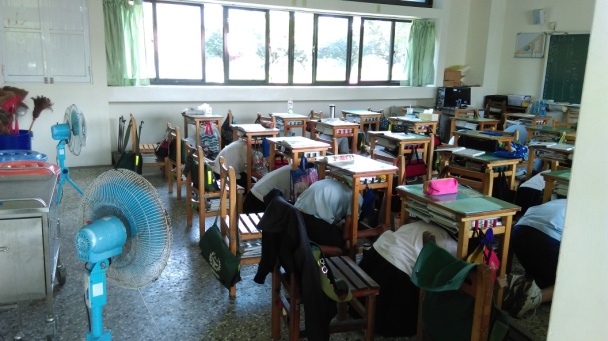 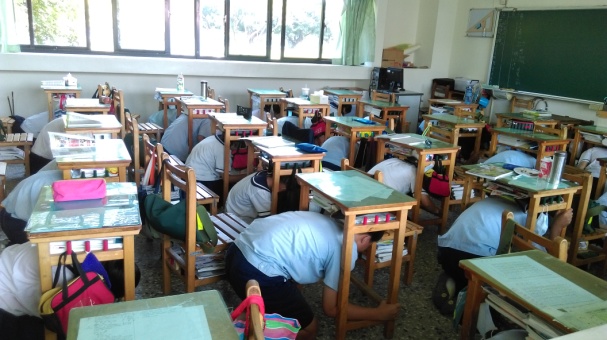 逃生避難引導逃生避難引導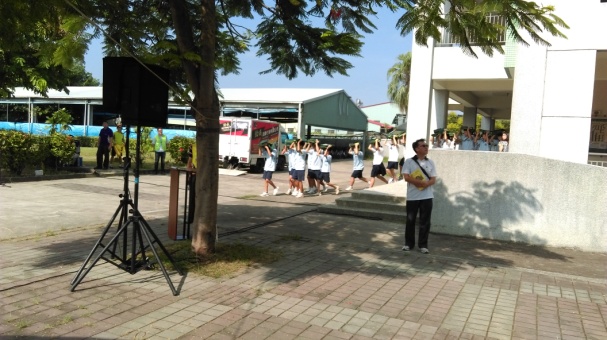 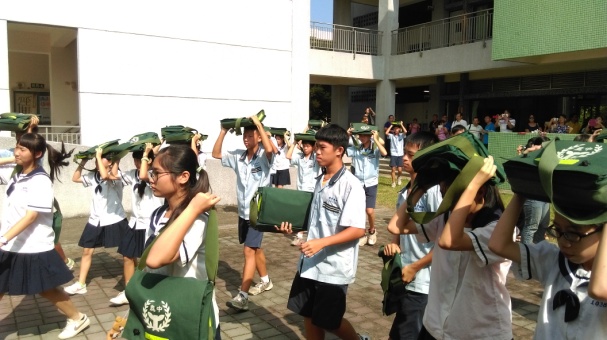 地震災情發佈、應變組織啟動地震災情發佈、應變組織啟動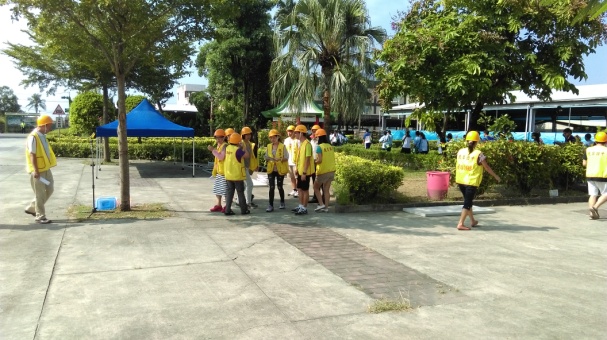 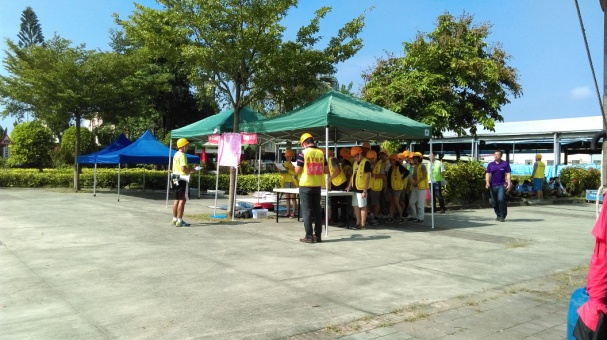 緊急搜救與傷患救助緊急搜救與傷患救助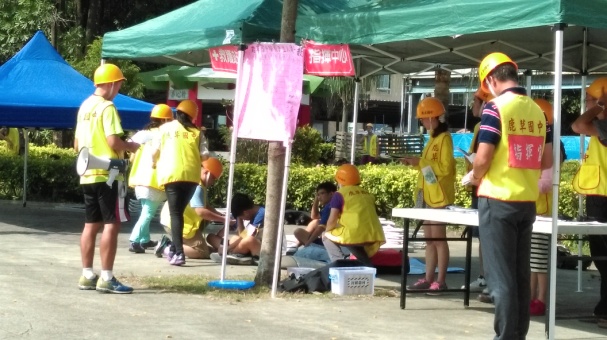 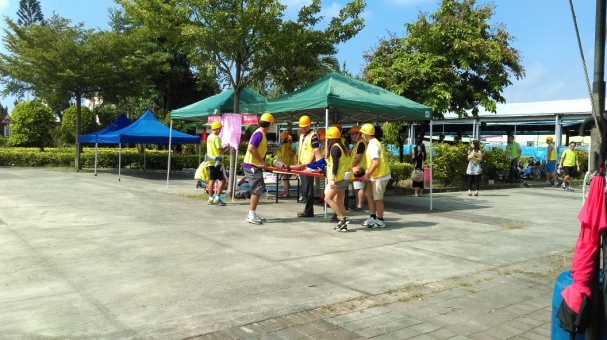 